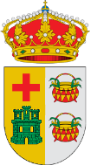 AYUNTAMIENTO DE SAN MARTÍN DE MONTALBÁNSOLICITUD LICENCIA DE PRIMERA UTILIZACIÓN Y OCUPACIÓN DE EDIFICIOS (VIVIENDAS Y/O LOCALES)Exped.núm._______   	      Exped. Licencia de Obras nº ________D/Dª  DNI CON DOMICILIO EN  LOCALIDAD  PROVINCIA  CÓDIGO POSTAL TELEFONO/S E-MAIL EXPONE: Que habiendo finalizado las obras de edificación de (marque lo que proceda):En la calle de esta localidad,  y conforme a lo establecido en las condiciones generales (núm. 15)  de concesión de Licencia Urbanística,SOLICITO: Licencia de Primera Utilización y Ocupación de Edificios,  como documento que me habilite para disponer de los servicios de agua y alcantarillado,  acompañando a tal efecto la siguiente documentación:San Martín de Montalbán, a Fdo.